Συνάντηση του Δημάρχου Λαμιέων Νίκου Σταυρογιάννη με κλιμάκιο της ΕΡΓΟΣΕΠραγματοποιήθηκε σήμερα στο γραφείο του Δημάρχου Λαμιέων Νίκου Σταυρογιάννη συνάντηση με την παρουσία του βουλευτή και πρώην Προέδρου του ΤΕΕ Ανατολικής Στερεάς, Αποστόλη Καραναστάση, του νέου Διευθυντή Έργων της ΕΡΓΟΣΕ, Κωνσταντίνου Βενετσανάκου, του Διευθυντή Τεχνικών Υπηρεσιών του Δήμου και μηχανικών της ΕΡΓΟΣΕ. Πρώτο θέμα, που απασχόλησε τη συνάντηση, ήταν η ολοκλήρωση των έργων στην Τοπική Κοινότητα Κόμματος και η αντιπλημμυρική θωράκιση της περιοχής.Δεύτερο θέμα, που συζητήθηκε, ήταν η ασφαλτόστρωση της οδού που θα συνδέσει τις Τοπικές Κοινότητες Κωσταλεξίου, Κομποτάδων και Μεξιατών, που αντιμετωπίζουν προβλήματα πρόσβασης λόγω των έργων που πραγματοποιούνται στο Σιδηροδρομικό Σταθμό Λιανοκλαδίου. Στη συνέχεια, επισκέφθηκαν την περιοχή όπου εκτελούνται τα έργα, μαζί με τον Πρόεδρο της Τοπικής Κοινότητας Κόμματος, προκειμένου οι τεχνικοί της ΕΡΓΟΣΕ να έχουν συνολική εικόνα του μεγέθους του προβλήματος.Από το Γραφείο Τύπου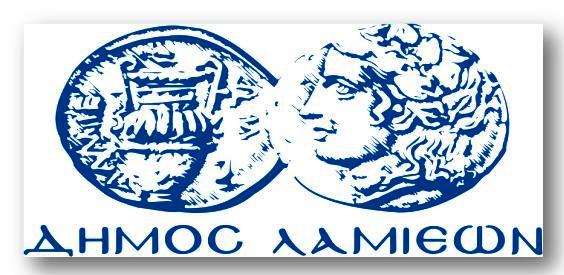 ΠΡΟΣ: ΜΜΕΔΗΜΟΣ ΛΑΜΙΕΩΝΓραφείου Τύπου& ΕπικοινωνίαςΛαμία, 11/7/2016